  Prairie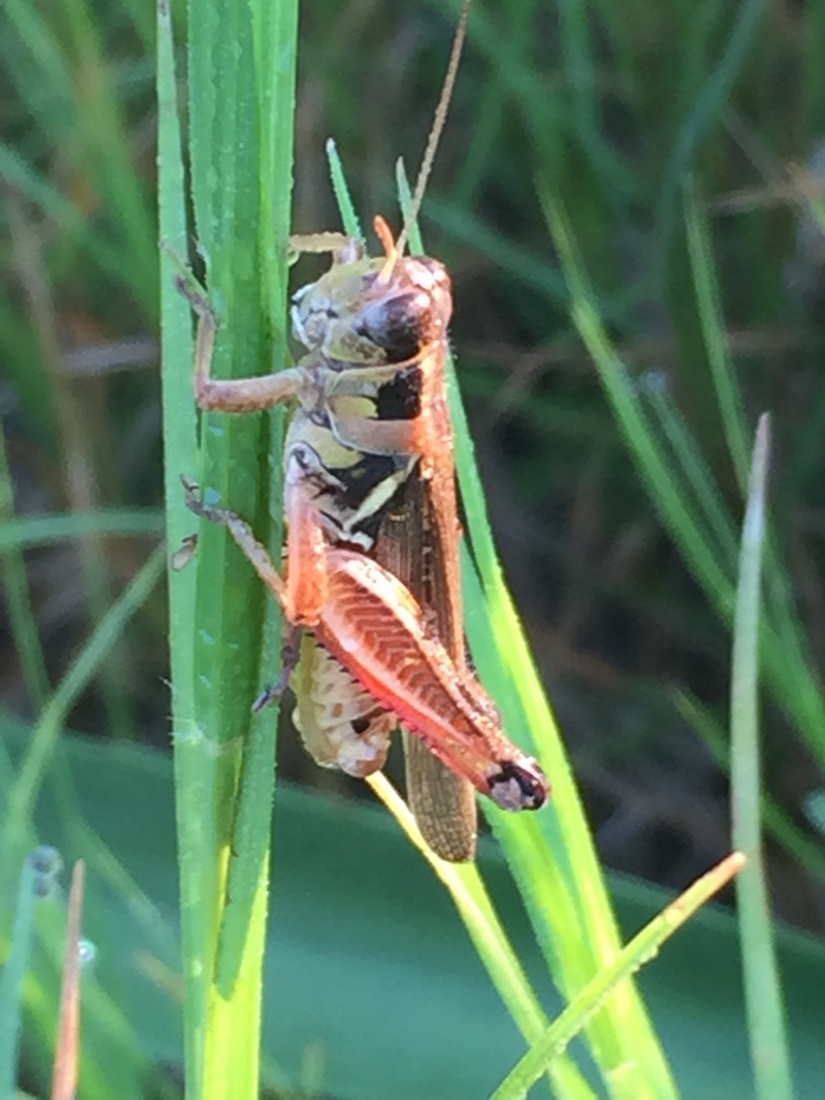  Mini-Mowers IntroductionEven a small patch of prairie will support a large diversity of insects and other wildlife.  Amongst all the amazing insects in a prairie food web, grasshoppers are large enough for students to study their structural adaptations, from their giant sci-fi heads to their large spiny legs. Their behaviors of “freezing”, then jumping in alarm, makes for fun times in the field observing and capturing the grasshoppers with both cameras and nets.This lesson is well suited to be broken into parts and completed over a few days in the classroom and on the prairie.  Having cross-curricular objectives, this lesson could also be executed with a team of teachers or in a self-contained classroom setting.Objectives (TEKS in resource section)Students will:describe the flow of energy through a prairie food webexplore how adaptations allow grasshoppers to survive in their prairie environmentdemonstrate that some traits and behaviors are inherited explore the life cycle of an insectcollect, record, and analyze information using camerasrepresent data on a frequency plot demonstrate safe lab and field practicescollaborate to produce explanationsresearch and make a PowerPoint presentationTeacher PreparationMaterials needed for each group of four students:digital camera (if available)a long-handled net    a mesh aerial net for catching flying insects or    a muslin beating net for sweeping the vegetationcollection container - clear with small breathing holes     pint or quart-size plastic jars with a knee-high nylon stocking over the opening fitted with a rubber or other insect keeper    band. a poster board and markers (to be used in the explanation section)insect field guides if availablerulerMaterials for Individual studentsscience journal  pencils (colored pencils would work nicely)Materials needed for each classa copy of fable for teacher to read (optional: copy for each group)an anchor chart to record student responses prompted by fable a frequency plot prepared to record all insects captureda copy of Tasks 5 and 6 (journaling instructions) for each student to tape/glue into their journal   (see resource section)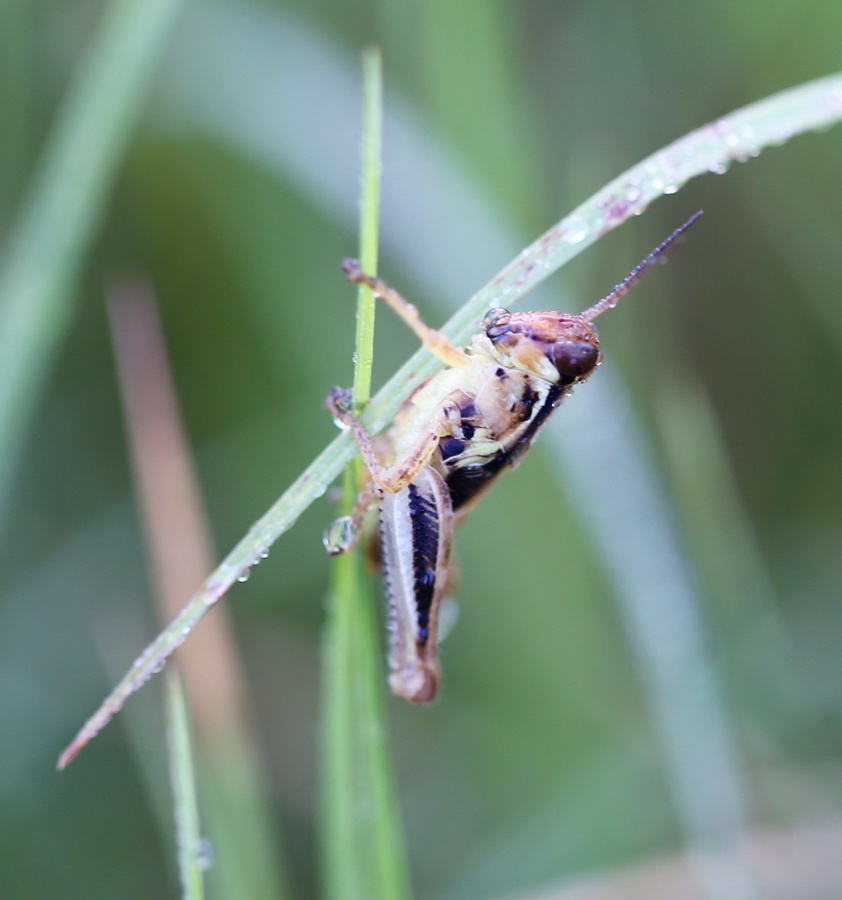 Engage Aesop’s Fable The Ant and the Grasshopper  ProcedureRead an Aesop’s fable called “The Ant and the Grasshopper”.   (See source website in Resources.)Instruct the students to: • listen to the fable • jot down any science facts that they perceive• add any information or questions about grasshoppers.Small group discussionAfter the reading, give students a few minutes to discuss their thoughts with the members of their groupHave  class discussion  Record  student ideas on an anchor chart.Such as: How does a grasshopper really spend its days?How do grasshoppers make noises and “songs”?What do the students already know about grasshoppers, particularly grasshopper adaptations?How does a grasshopper species survive during the winter?Are some life stages of a grasshopper better adapted to overwintering, and why?How can a grasshopper be distinguished from a katydid or cricket?Explore Capture Grasshoppers with Cameras and Nets  Time ConsiderationsAllow about 10 minutes for demonstrations and explanations,20 minutes for student to collect grasshoppers, and about 10-15 minutes for journaling.Teacher explanation of field and lab safetyDemonstrate to students how to handle the nets and containers safely.Demonstrate how to use the net to capture an insect and how to get the insect into the container without damaging it.Demonstrate the proper use of the camera.Explain about respecting all living organisms - to not cause injury to insects and plants.Remind students that grasshoppers have short antenna that point forward (katydids and crickets    have long antenna that sweep back along their bodies)Remind students that all insects will be released after observations.Teacher explanation of field activity tasks Students are divided into groups of 4 and all seven tasks are described. Tasks 1-4 can be rotated every few minutes to keep all students happy.Tasks 1-4: Field ActivitiesTask 1: use net to catch a grasshopper (or other insects)Task 2: place grasshoppers into container and keep container safeTask 3: take photos of grasshoppers and their environment Task 4: identify the captured insect and record the insect on the class frequency plotTask 5 :ObservationsInstruct students to carefully observe:the grasshoppers for adaptations (behavioral and physical) such as: –adaptations that may help them to elude capture by predators (students)–adaptations for eating tough vegetationplants that could be food and shelter for the grasshoppersother organisms that might be in the same food web with the grasshoppersTask 6: Journal ActivitiesEach student will draw a larger than life-size (15-20 cm) diagram of the grasshopper and record their field observations in their journal.Label grasshopper diagram to show physical adaptations and record any behavioral adaptations that were observed.draw a prairie food web that includes a grasshopperTask 7: Insect Release Gently release all insects in about the same area in which they were captured.Explain Group ExplanationsTeacher will post all class frequency plots on walls (needed for topic 1)and encourage students to refer to their journals to accomplish the following assigned group work.Give each student a copy of the “Group Explanations Presentations - Grading Rubric”.Briefly explain the rubric and remind them to refer to it as they plan their presentation.Remind students to focus on the content and rubric, not on making a beautiful art project.Assign one of the following topics to each group to prepare a 3-minute poster presentation that will be presented to the class.  (Make a copy of the groups’ assignment.) Give each group 15+ minutes to prepare. Have each group present their work to the class.Topics for PresentationsCompare the frequency plots looking for variations in the data.  Make inferences about the causes of the variations in the insect populations.   Be sure to use the specific data as evidence to support your conclusions.Draw a prairie food web showing the flow of energy in the prairie ecosystem, including the grasshopper (be sure to also include the Sun). Label producers and consumers.  Formulate an explanation of how important the grasshopper may be in the prairie food web.  Predict the impact on the food web if the grasshoppers were all removed.  (Provide a plausible reason that could account for the grasshoppers to be removed from the food web.)Choose three key physical adaptations (inherited traits) that help the grasshopper to survive in its environment.  Describe how the particular adaptations help the grasshopper survive, then rate the adaptations in order of importance to the grasshopper’s  survival. Explain your ratings.Choose three key behavioral adaptations (instincts) of grasshoppers (observed in the field), that help the grasshopper survive in its environment.  Explain the advantages of each adaptation, and propose how it might help the grasshopper to have more than one behavioral adaptation.5)  Were any of the grasshoppers behaviors that you observed, learned behaviors, rather than instinctive (inherited)?  Explain your reasoning.  Propose an experiment that could help you      determine whether or nor a grasshopper demonstrates a learned behavior.Elaborate  Metamorphosis - PowerPoint PresentationAssign students to create a PowerPoint presentation that explores the life cycle of a grasshopper (incomplete metamorphosis).  This work could be done as “an at home”  or “in the computer lab” assignment.  Students will make a 2-3 minute presentation to the class.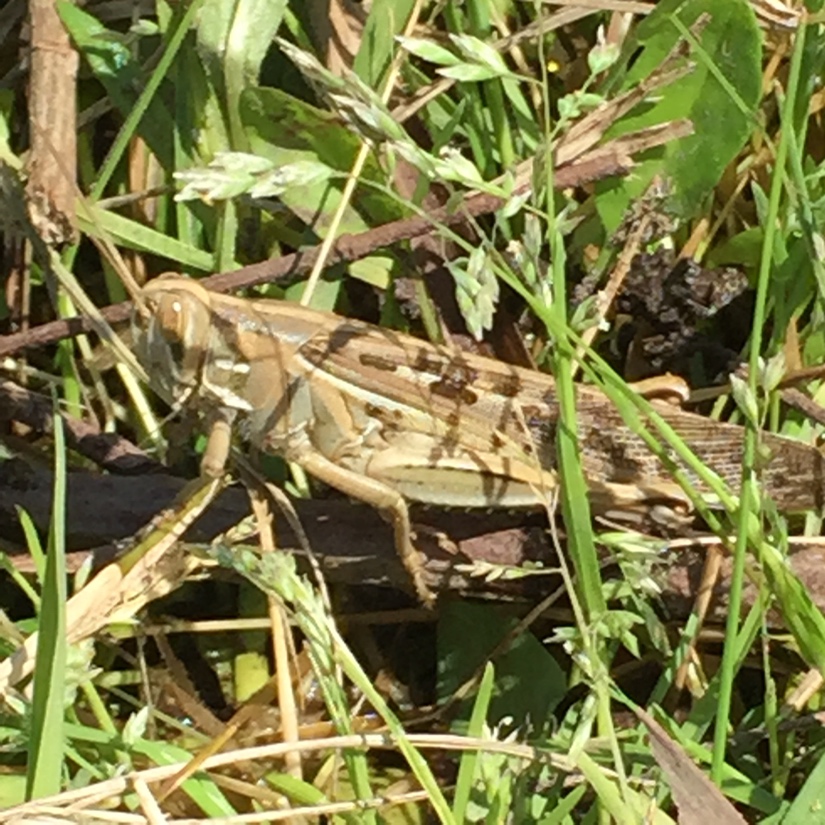 TaskStudents should research details about the life cycle of grasshoppers such as, where eggs are laid, what time of year eggs are laid,number of nymph stagesdiet differences from nymph to adult grasshopperthe time span of each life stage, etc.how grasshopper species survive winter on the prairie, what prairie plants are eaten by grasshoppers, At least 5 of these points should be included in the PowerPointTeacher Note:Give students a copy of the PowerPoint grading rubric and briefly explain the rubric so the students will understand the expectations of the assignment.  Give the students the time limit for the presentation. Make sure that they understand, that their presentation will be cut off at the end of the time limit.ExtensonStudents can be assigned to compare the life cycle of the grasshopper to an insect that has complete metamorphosis such as a butterfly or beetle. (Incomplete metamorphosis is also described as simple or gradual.)EvaluateHave each group of students discuss how they could improve their insect collecting process.   They should list their ideas in their journals and each group will share their ideas with the class.  As ideas are presented, students may add things they hadn’t thought of that are shared by other groups.Use the following products for evaluation of students.Science Journals: MonitoringSsheet - At the beginning of the Explore activity, tell students that you 	will be checking their journal work, (possibly for a grade).Group Explanation Presentations - Grading Rubric  	Give each student a copy of the rubric before they begin their work and have them fill in the top            of the sheet.  Rubrics can be clipped together, top rubric graded, and info transferred to other           rubrics when time permits.  This way every student has a graded rubric to take home.PowerPoint Presentations - Grading Rubric	Give each student a copy of the rubric at the beginning of the assignment.  Have them put their            names on the sheet and return it to you when they show their PowerPoint presentation to            the class. Then you can use that sheet to grade the presentation.See resource section for rubrics  and journal monitoring sheet.Resources:1)   Aesop’s Fable “The Ant and the Grasshopper”      http://www.dltk-teach.com/fables/grasshopper/mstory.htm2)   Field Guide to Grasshoppers, Katydids, and Crickets of the United States       by John L. Capinera, Ralph D. Scott, and Thomas J. Walker , 2004.3)   Teacher note* - Student Photographs	Transfer all of the students’ photos from the cameras into one file. When the students are           making their PowerPoints, they can browse through all the photos in the one file choosing any            to include in their presentations.4)  Teacher note* - Journal Handout	Make a copy of the “handout” below for every student to glue/tape into their journal           The handout will help the students to be more accountable for their time and journaling efforts.Tasks 5 and 6 Student PageJournal handout tape/glue into your journal.Task 5  - Observations During Field ActivityObserve the grasshoppers for adaptations (behavioral and physical) that may help them to elude capture by predators (students).Observe and describe plants that could be food and shelter for the grasshoppers.Observe other organisms that could be part of the food web with the grasshoppers.Explain which organisms are producers and which are consumers.Explain how grasshoppers interact with the living and non-living parts of the ecosystem.Task 6 – Journal ActivitiesDraw a larger than life-size diagram (15-20 cm) of a grasshopper and record your field observations in your journal.Label the grasshopper diagram to show physical adaptations and record any behavioral adaptations that were observed, such as jumping away when approached.Draw a prairie food web (on a separate page) that includes a grasshopper.     Be sure to include the Sun, and label all organisms with their name and role (consumer, producer,     etc).  You may add organisms that you did not observe, but reason by inference that they could be    included, such as a bird.Did you capture any decomposrs?  How do they fit into the food web? Name at least one decomposer that might be found in a prairie ecosystem. Make sure you have at least one decomposer on your food we diagram.Write a sentence to explain how the food web would be affected by changes such as fires or floods.Teacher PageScience Journal Monitoring    (carry this sheet on a clipboard in the field and classroom, checking journals as you circulate amongst students.  Journals could also be checked while students are working on their group presentations.) Teacher can use this monitoring sheet to help determine a journal grade if desired.)Class: ____________________________________________  Date: __________legend:  WD = well done            NMD= needs more details           M =missingStudent PageGroup Explanation Presentations  -  Grading RubricDate: ___________Your name (circle your name):  ___________________________________________ Partners’ names:  _______________________________  _________________________________		      ________________________________Topic: (circle the group’s assigned topic)1 - frequency plots,    		2 - prairie food web			3 - physical adaptations	4 - behavioral adaptations			5 - learned behaviors9 pts = 100	8 pts =  95	7 pts = 90	6 pts = 85	5 pts = 80	 4 pts = 75	3 pts = 70Your group’s grade:   ____________________________Grasshopper PowerPoint Presentation - Grading RubricStudent name: __________________________________   Date: ___________12 pts = 100		11 pts =  95		10 pts = 90	   	9 pts = 85	  8 pts =   80       7 pts = 78                6 pts = 75	           5 pts = 74      	4 pts =7		Your grade:______________________TEA Cross-curricular Objectives:Grade 4112.15 Science	1A   Demonstrate safe practices and the use of safety equipment during classroom and                  outdoor investigations.	2B   Collect and record data by observing and measuring.	2C   construct simple tables, charts, bar graphs using tools and current technology                   to organize, examine and evaluate data.	4A   Collect, record, and analyze information using tools, including, cameras, computers, hand lenses, metric rulers, collecting nets, and notebooks, etc.	9A   Investigate that most producers need sunlight, water, and carbon dioxide to make their                   own food, while consumers are dependent on other organisms of food	9B   Describe the flow of energy through food webs, beginning with the Sun, and predict how                   changes in the ecosystem affect the food web such as fire in a forest.         10A   Explore how adaptations enable organisms to survive in their environment.          10B   Demonstrate that some likenesses between parents and offspring are inherited, passed                   from generation to generation such as eye color in humans or shapes of leaves in plants.  	        Other likenesses are learned such as table manners or reading a book and seals                    balancing balls on their noses.         10C   Explore, illustrate, and compare life cycles in living organisms such as butterflies, beetles,	        radishes, or lima beans.111.6. Mathematics	9A   Represent data on a frequency table, dot plot, or stem-and-leaf plot marked with whole                   numbers and fractions.126.7.  Technology Applications	  2A,B,C,D,E,F   The student collaborates and communicates both locally and globally using                   digital tools and resources to reinforce and promote learning.110.15 English Language Arts:	15   A,B,C,D,E, Use elements of the writing process to compose text.	24   A,B,C,D,E, Research/gathering sources	25   Research/synthesize information	26   Research/organizing and presenting ideasGrade 5112.16. Science	1A   Demonstrate safe practices and the use of safety equipment during classroom and                  outdoor investigations.	2C   Collect information by detailed observations and accurate measuring	4A   Collect, record, and analyze information using tools, including  cameras, computers, hand lenses, rulers, collecting nets, and notebooks, etc. 	9A   Observe the way organisms live and survive in their ecosystem by interacting with the  	        living and non-living elements.	9B   Describe how the flow of energy derived from the Sun, used by producers to create their	        food, is transferred through a food chain and web to consumers and decomposers.        10A    Compare the structures and functions of different species that help them live and survive	        such as hooves on prairie animals or webbed feet in aquatic animals.        10B    Differentiate between inherited traits of plants and animals such as spines on a cactus	        or shape of a beak and learned behaviors such as an animal learning tricks or a child	        riding a bicycle        10C    Describe the differences between complete and incomplete metamorphosis of insects.111.7. Mathematics	9A   Represent categorical data with bar graphs or frequency tables and numerical data,                   including data sets of measurements in fractions or decimals, with dot plots or stem and                   leaf plots126.7.  Technology Applications	 2A,B,C,D,E,F   The student collaborates and communicates both locally and globally using                    digital tools and resources to reinforce and promote learning.110.16.English Language Arts:	15 A,B,C,D,E, Use elements of the writing process to compose text.	24   A,B,C,D,E, Research/gathering sources	25   Research/synthesize information	26   Research/organizing and presenting ideasStudent namegrasshopper diagramphysical adaptations - labeledgrasshopper behavioral adaptations describedPrairie food web, including grasshoppercriteria3 points2 points1 pointsTopic contentAll parts the assignment were addressed. Rich in details.At least 4 parts of the assignment were addressed, and/orsparse details.Fewer than 4 parts of the assignment were covered, few if any details, or the presentation wandered off track.Visual Presentation of  PosterDiagrams and sketches were easy to interpret and were appropriate to the assigned topic.Diagrams and sketches were easy to interpret and/or were mostly appropriate to the assigned topic.Diagrams and sketches were not easy to interpret and /or were not appropriate to the assigned topic.Poster and oral presentation participationAll students contributed to the poster content and the oral presentationNames and jobs are listed on the back of the posterThe majority of the students contributed to the poster and/or the oral presentationNames and jobsare listed on the back of the posterPoster and/or presentation was dominated by one or two students.Names and jobs are not listed on the back of the postercriteria3 points2 points1 pointstitle slideContains:title, student’s name, datefield photonicely formattedMissing one item,but nicely formattedMissing 2 or more items and/or poorly formattedContent SlidesThe life cycle of grasshopper is correctly represented.(Incomplete metamorphosis)All Information is correct and flows in a logical order.Rich details, including appropriate visuals.If assigned,  a correct comparison is made to an insect with complete metamorphosis.)The life cycle of grasshopper is correctly represented.Information flows in a mostly logical order.some details and   appropriate    visuals   some small errorsThe life cycle of grasshopper may or may not be correctly represented.few details, and/orfew visuals and/or not matching textseveral errorsBibliography slidecontains:at least 3 referencescorrectly formatted alphabetical ordercontains:2 referencescorrectly formatted alphabetical ordercontains:1 correctly formatted reference, or references are incorrectly formatted.Oral PresentationStudent wasconfident in speech and information,referred only briefly to slides, had good eye contact with classeasily understoodStudent lacked confidence in speech and/or information, ormostly read slidessome eye contacteasily understoodStudent seemed unprepared for presentation, orRead all slides, or no eye contact with classdifficult to understand